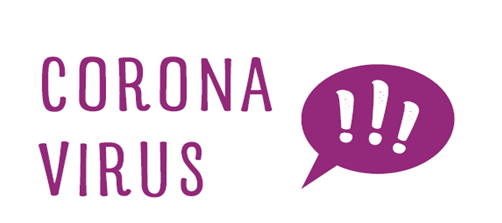 Der Trainingsbetrieb ist ab dem 11. Mai unter Auflagen freigegeben.Aufgrund der Anordnungen von BAG, BASPO und Swiss Olympic dürfen sich nurmaximal 5 Personengleichzeitig im Schützenstand aufhalten.Die Schützenstube darf geöffnet werden. Es gilt das Gastro- Konzept des Bundes.Max. 4 Personen an einem Tisch Tischabstand 2 MeterDas Schutzkonzept des EASV ist in jedem Fall anzuwenden und umzusetzen. Verantwortlich sind die Vereine und alle Personen, die den Schützenstand benützen. 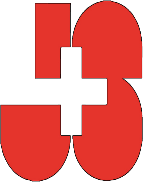 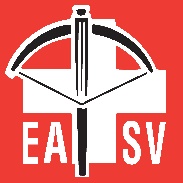 Diese Anordnungen gelten vorerst bis auf weiteres!